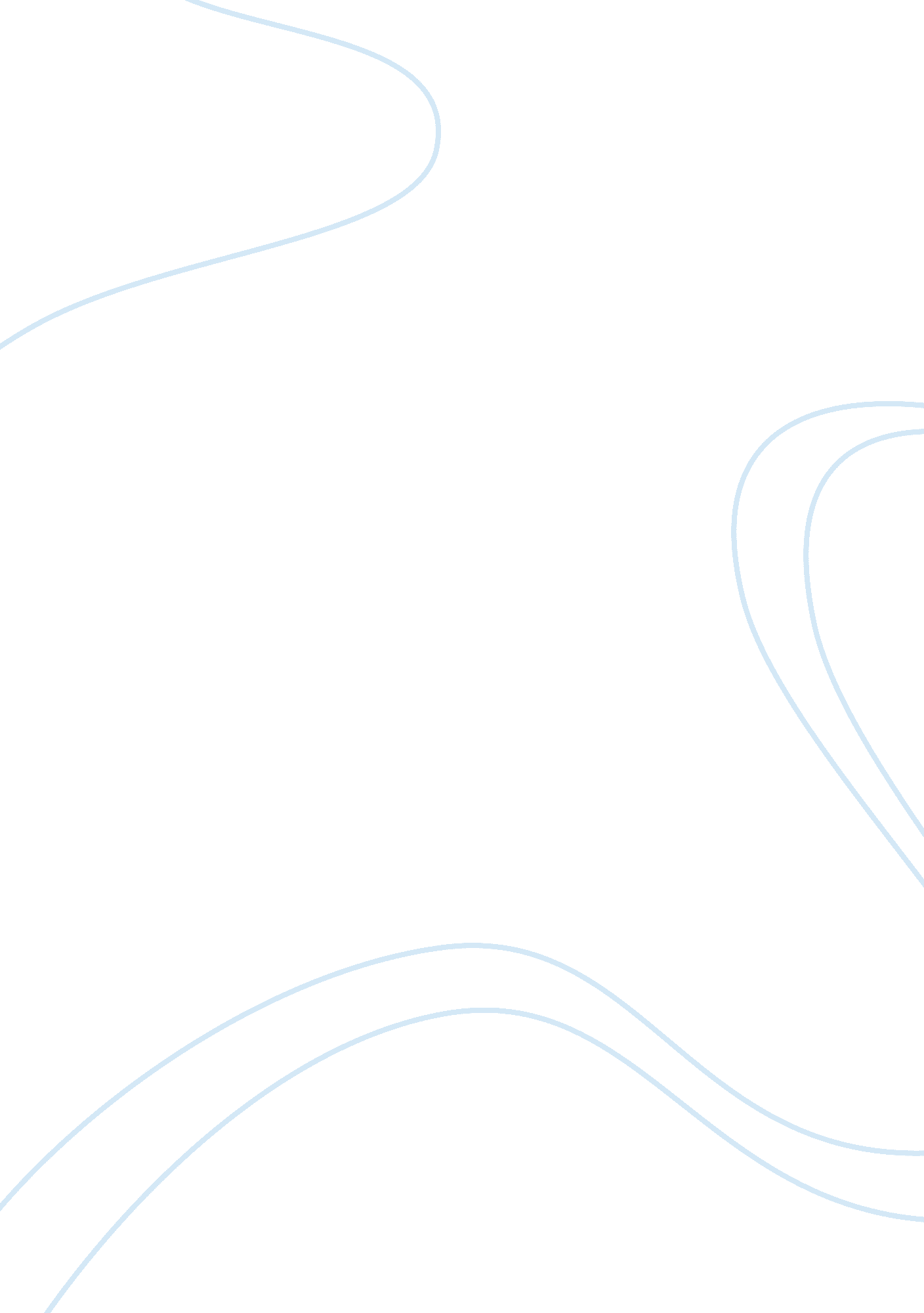 Art institute of chicago essayArt & Culture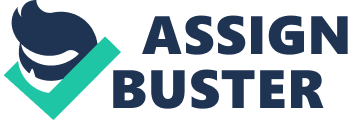 1. For this assignment I choose to visit the Art Institute of Chicago. I choose to journey down town to see the so much talked about Vincent Van Gogh exhibit. As a waited in line I meet a student of Colombia College he told me that you do not have to pay to get in donations are welcome. I was confused and unsure what he meant. He explained to me that College students could offer a donation of one dollar or fifty cents as admission to the museum. So from the start my experience was very positive. Many people were discussing the exhibit. Everyone seemed to be very impressed. The lines for the entry were so long due to the tight security because of American on alert. It was good to see since the museum has so many valuable and irreplaceable. I can recall visiting Elmhurst Art Museum. My mom was most impressed with Kathryn Schneider’s collection titled Places of Grace. The photo that I was drawn to was titled Peace Like a River. This photo captured nature at its most peaceful state. A gentle reflection of the surrounding trees lay calmly upon the river expressing a perfect mirror reflection. My mom has a calendar that she purchased there. The calendar states. Kathryn’s artwork is an expression of her prospective on the world. Kathryn explains, “ It is my desire to pass along to others through the otherworldliness of the infrared medium a sense of mystery and deep yearning for the ineffable, for the holy, and beyond. ” Infrared film captures a segment of the invisible spectrum of light waves. The camera is seeing something we cannot see. The end result is an image that resembles physical existence, as we perceive it yet is different enough that we can feel it suggesting a deeper reality. This is the only thing that I can recall that was cool from my child hood as a museum experience. 2. The photography on display in the gallery was “ The Idea of Lewis Sullivan and Edward Winston, The Last Carmel. ” I felt the overall atmosphere in the photography exhibit made me was average experience for me. It doesn’t stand out like the other rooms did. I just enjoyed the Vincent Van Gogh exhibit it was hard for me to compare it to anything else. I just really was not interested in the photography exhibit. I guess I can say that I thought Edward Winston’s “ The Last Camel” was more satisfying to the naked eye. His pictures in his book captured many horizons, and the waters, which made it visible how beautiful a night and day can be. The book kind showed his feeling in the pictures he was taking. Overall it could have been better but it was cool to see what others can do with a camera. 4. The Don and Ada Rice Wing, Folk Art and Furniture were an unusual surprise. It was not at all what I had expected. Everything is displayed like you are in a classy antique furniture store. All the furniture is place on stage like settings and should not be touched. I felt like I was in my grandmother’s house. It was cool because it was really unlike to expected norm. The paperweight collection was like something out of a collector’s book. It had absolutely everything you could think of. From bug weights to beads to actual flowers. It just showed me what art could be like even if you use the sample things around you. 5. The underlying theme that was incorporated throughout Van Gogh’s works is not connected primarily to the history of art, but what I interpreted as more towards a human art. My favorite painting if Van Gogh’s was the one entitled, Fishing Boats at Saintes-Maries-de-la-Mer. He draws the seas and ships, which he sailed on. Here Van Gogh makes an effort to show the horizon line to place more emphasis on the sea and it’s ships. What make this so unique are the colors of the pictures. What I found out about Van Gogh that impresses me is that he painted with two things: love and sorrow. 6. The sculpture of David really stood out the most to me. Although I have heard about Michangelo’s sculpture before I really never got to study it and observe it in person. Even though there were many of other painting in which strike me this stood out the most because it was more meaningful to me than the others. It showed me the way they viewed the body back then as something so special and gracious. Michangelo sculpture shows David’s beauty both mentally and physically. This is what draw me attention towards this sculpture more than the others. It shows us change also because we today treat our bodies as one of disguise, and really don’t show God’s beauty of his works. 7. The sculpture that grabs my attention was. The Thinker, which was sculpted by Rodin. It portrays the human figure in an attitude of great emotional intensity. ( Rodin ) Which I also agree too. This picture stood out because it something that I can relate to. All the times when you want to be alone and just think, it’s a moment that so precise and special, and Rodin created all in his sculpture. 8. The unsung work that I enjoyed most was from Henri de Toulose-lautrec. His painting, Moulin Rouge stroke me at first but I did not realize what kind of affect it had on me tell I left. The colors that he uses in his picture, from the green head to almost come out and grab you to the maroon colors surrounding the rest of the picture. 9. In the Ancient Exhibit I was really fascinated by the section of the Roman Culture. The ancient art piece that stood out was the statue with no head and one arm. This statue is amazing to think what the artist had to use just to put this statue together. Other things that grab me attention were the head that stood behind that statue. It was pretty cool to see the heads of roman emperors, and even better to see it in person rather than on a slide. 0. My overall experience of the art museum was a positive one. Before hand I really didn’t know what to expect from the museum. But after spending a couple of hours there, I grew to appreciate the arts a little more than I did in the past. Since I really have a good understanding about art before, after leaving the museum it made want to learn and find out more about the arts. What I did learn was that you can learn a lot from a painting, and it may be interrupted in many different ways, but so is life. 